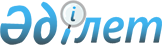 О внесении изменений и дополнений в постановление Правительства Республики Казахстан от 29 декабря 2018 года № 936 "О некоторых вопросах Министерства индустрии и инфраструктурного развития Республики Казахстан и внесении изменений и дополнений в некоторые решения Правительства Республики Казахстан"
					
			Утративший силу
			
			
		
					Постановление Правительства Республики Казахстан от 24 августа 2021 года № 580. Утратило силу постановлением Правительства Республики Казахстан от 4 октября 2023 года № 862.
      Сноска. Утратило силу постановлением Правительства РК от 04.10.2023 № 862.
      Правительство Республики Казахстан ПОСТАНОВЛЯЕТ:
      1. Внести в постановление Правительства Республики Казахстан от 29 декабря 2018 года № 936 "О некоторых вопросах Министерства индустрии и инфраструктурного развития Республики Казахстан и внесении изменений и дополнений в некоторые решения Правительства Республики Казахстан" следующие изменения и дополнения:
      в Положении о Министерстве индустрии и инфраструктурного развития Республики Казахстан, утвержденном указанным постановлением:
      пункт 1 изложить в следующей редакции:
      "1. Министерство индустрии и инфраструктурного развития Республики Казахстан является государственным органом Республики Казахстан, осуществляющим руководство в сферах индустрии и индустриального развития, горно-металлургического комплекса, развития местного содержания, машиностроения, угольной, химической, фармацевтической и медицинской промышленности, легкой, деревообрабатывающей и мебельной промышленности, строительной индустрии и производства строительных материалов, безопасности машин и оборудования и безопасности химической продукции в соответствии с отраслевой направленностью; экспортного контроля; энергосбережения и повышения энергоэффективности; регулирования производства драгоценных металлов и оборота драгоценных металлов и драгоценных камней, сырьевых товаров, содержащих драгоценные металлы, ювелирных и других изделий; создания, функционирования и упразднения специальных экономических зон; государственного управления недропользованием в части твердых полезных ископаемых, за исключением добычи урана; в сферах железнодорожного, автомобильного, внутреннего водного транспорта, торгового мореплавания, в области использования воздушного пространства Республики Казахстан и деятельности гражданской и экспериментальной авиации, естественных монополий в области услуг аэронавигации и аэропортов и на общественно значимых рынках в области услуг аэропортов, автомобильных дорог; архитектурной, градостроительной и строительной деятельности, жилищных отношений, коммунального хозяйства, государственного регулирования в области водоснабжения и водоотведения, теплоснабжения (кроме теплоэлектроцентралей и котельных, осуществляющих производство тепловой энергии в зоне централизованного теплоснабжения) в пределах населенных пунктов; долевого участия в жилищном строительстве; оборонной промышленности, участия в проведении единой военно-технической политики, осуществления военно-технического сотрудничества, руководства в области формирования, размещения и выполнения государственного оборонного заказа (далее – регулируемые сферы).";
      пункт 14 изложить в следующей редакции:
      "14. Миссия Министерства индустрии и инфраструктурного развития Республики Казахстан:
      формирование государственной политики в сферах государственной поддержки индустриальной деятельности, развития местного содержания в сфере индустриальной деятельности, угольной промышленности, регулирования производства драгоценных металлов и оборота драгоценных металлов и драгоценных камней, сырьевых товаров, содержащих драгоценные металлы, ювелирных и других изделий; научно-технического развития страны в сферах железнодорожного, автомобильного, внутреннего водного транспорта, торгового мореплавания, в областях использования воздушного пространства Республики Казахстан и деятельности гражданской и экспериментальной авиации, автомобильных дорог, в целях развития транспортно-коммуникационного комплекса, удовлетворяющего потребности экономики и общества; архитектурной, градостроительной и строительной деятельности, жилищных отношений, коммунального хозяйства, водоснабжения и водоотведения, теплоснабжения (кроме теплоэлектроцентралей и котельных, осуществляющих производство тепловой энергии в зоне централизованного теплоснабжения) в пределах населенных пунктов, экспортного контроля, поддержка и развитие оборонно-промышленного потенциала.";
      подпункт 1) пункта 15 изложить в следующей редакции:
      "1) участие в формировании и реализации государственной политики в сферах государственной поддержки индустриально-инновационной деятельности, развития местного содержания в сфере индустриальной деятельности, горно-металлургического комплекса, машиностроения, угольной, химической, фармацевтической и медицинской, легкой, деревообрабатывающей и мебельной промышленности, строительной индустрии и производства строительных материалов, безопасности машин и оборудования и безопасности химической продукции в соответствии с отраслевой направленностью; экспортного контроля; энергосбережения и повышения энергоэффективности; государственного регулирования предпринимательства, государственной поддержки частного предпринимательства; производства драгоценных металлов и оборота драгоценных металлов и драгоценных камней, сырьевых товаров, содержащих драгоценные металлы, ювелирных и других изделий; создания, функционирования и упразднения специальных экономических зон; государственного управления недропользованием в части твердых полезных ископаемых, за исключением добычи урана; в сферах железнодорожного, автомобильного, внутреннего водного транспорта, торгового мореплавания, в области использования воздушного пространства Республики Казахстан и деятельности гражданской и экспериментальной авиации, автомобильных дорог; архитектурной, градостроительной и строительной деятельности, жилищных отношений, коммунального хозяйства, водоснабжения и водоотведения, теплоснабжения (кроме теплоэлектроцентралей и котельных, осуществляющих производство тепловой энергии в зоне централизованного теплоснабжения) в пределах населенных пунктов; долевого участия в жилищном строительстве; оборонной промышленности;";
      в пункте 16:
      в функциях центрального аппарата:
      дополнить подпунктом 208-1) следующего содержания:
      "208-1) разработка и утверждение порядка регистрации залога права недропользования (доли в праве недропользования);";
      дополнить подпунктами 211-1), 211-2) и 211-3) следующего содержания:
      "211-1) разработка и утверждение порядка представления и учета принятых государственным органом обеспечений исполнения обязательств по ликвидации последствий операций по недропользованию;
      211-2) разработка и утверждение порядка заключения договора залога банковского вклада и его типовой формы;
      211-3) разработка и утверждение по согласованию с уполномоченным органом по регулированию, контролю и надзору финансового рынка и финансовых организаций типовой формы договора страхования в целях обеспечения исполнения обязательств по ликвидации последствий операций по недропользованию;";
      дополнить подпунктом 212-1) следующего содержания:
      "212-1) направление заявителю уведомления о необходимости представления обеспечения исполнения обязательств по ликвидации последствий операций по разведке твердых полезных ископаемых;";
      дополнить подпунктом 220-1) следующего содержания:
      "220-1) утверждение совместно с уполномоченными органами в области углеводородов и добычи урана методики экономической оценки ущерба ресурсам недр;";
      подпункт 244) изложить в следующей редакции:
      "244) разработка и утверждение порядка представления отчетов об исполнении лицензионных обязательств при проведении операций по добыче общераспространенных полезных ископаемых;";
      дополнить подпунктами 247-1) и 247-2) следующего содержания:
      "247-1) разработка и утверждение совместно с уполномоченным органом в области охраны окружающей среды порядка приемки результатов обследования и работ по ликвидации последствий операций по недропользованию;
      247-2) направление лицу, выдавшему обеспечение, уведомления об уменьшении суммы обеспечения;";
      подпункт 282-5) исключить;
      в функциях ведомств:
      подпункт 115) исключить;
      подпункт 482) изложить в следующей редакции:
      "482) реализация государственной политики в области архитектурной, градостроительной и строительной деятельности, жилищных отношений, коммунального хозяйства, водоснабжения и водоотведения, теплоснабжения (кроме теплоэлектроцентралей и котельных, осуществляющих производство тепловой энергии в зоне централизованного теплоснабжения) в пределах населенных пунктов, а также в сфере долевого участия в жилищном строительстве;".
      2. Настоящее постановление вводится в действие со дня его подписания.
					© 2012. РГП на ПХВ «Институт законодательства и правовой информации Республики Казахстан» Министерства юстиции Республики Казахстан
				
      Премьер-МинистрРеспублики Казахстан 

А. Мамин
